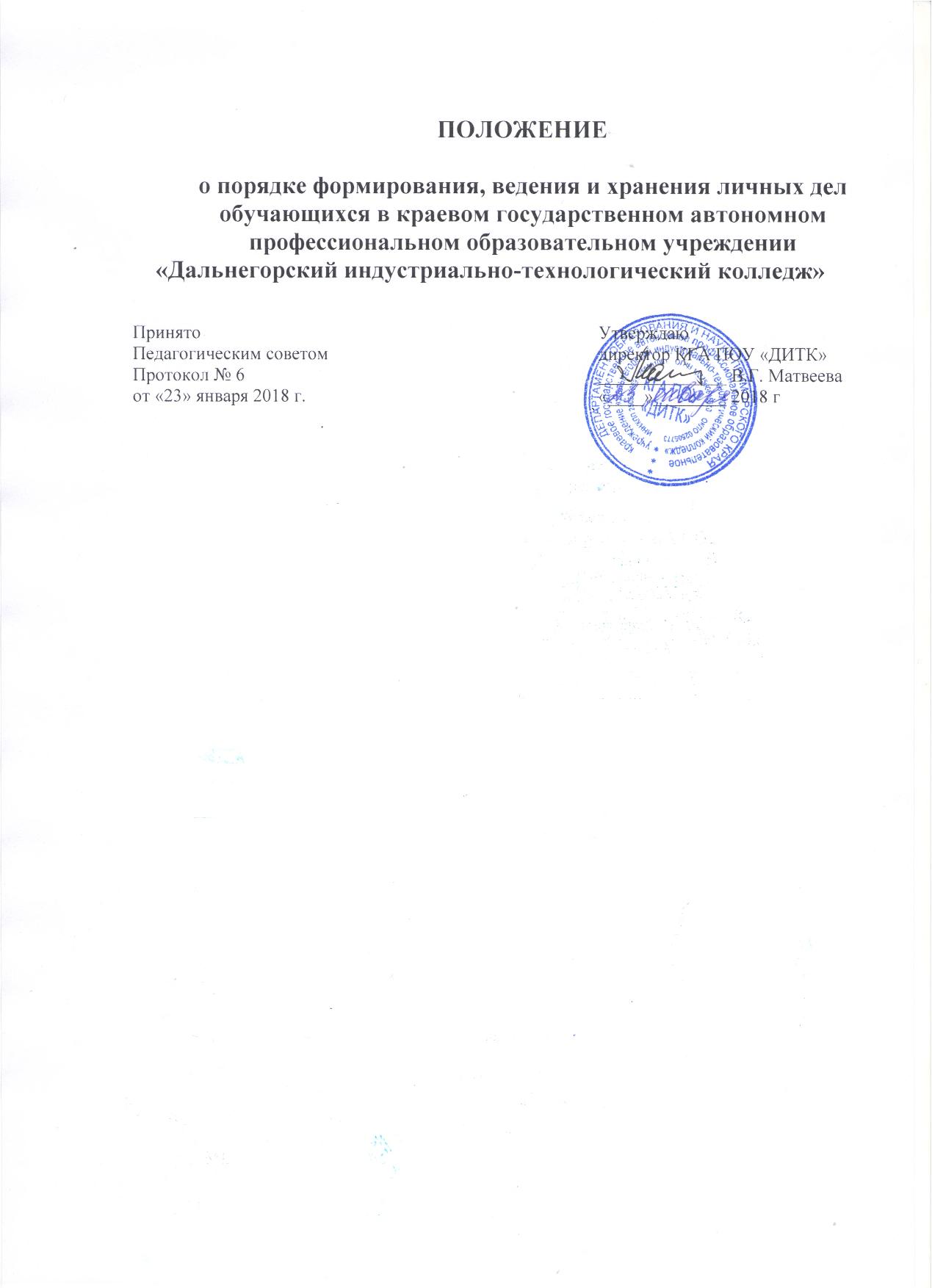 I. ОБЩИЕ ПОЛОЖЕНИЯ Положение о Порядке формирования, ведения и хранения личных дел обучающихся (далее - Положение) определяет порядок формирования, ведения, хранения личных дел обучающихся государственного автономного профессионального образовательного учреждения «Дальнегорский индустриально-технологический колледж» (далее колледж). Настоящее положение разработано в соответствии с:- Федеральным законом РФ от 29.12.2012 года № 273-ФЗ «Об образовании Российской Федерации»;- Приказом Министерства образования и науки РФ от 23.01.2014 года № 36 «Об утверждении Порядка приема на обучение по образовательным программам среднего профессионального образования»;- Правилами приема в образовательную организацию и иными нормативными правовыми актами. Формирование личных дел обучающихся производится в Приемной комиссии колледжа.Ведение, учет и текущее хранение личных дел обучающихся осуществляется заместителем директора по учебно-производственной работе. Каждый обучающийся колледжа в отношении своего личного дела имеет право:- свободного бесплатного доступа к своим персональным данным, содержащимся в личном деле;- требовать исключения или исправления неверных, или неполных данных, внесенных в личное дело; Сведения, содержащиеся в материалах личных дел обучающихся относятся к персональным данным и являются конфиденциальной информацией, не подлежащей разглашению третьим лицам, за исключением случаев, предусмотренных законодательством РФ.II. ФОРМИРОВАНИЕ ЛИЧНОГО ДЕЛА ОБУЧАЮЩЕГОСЯ ПРИЕМНОЙ КОМИССИЕЙ Личное дело обучающегося формируется после издания приказа о зачислении поступающего на обучение, содержащиеся в материалах личного дела, относятся к персональным данным и являются конфиденциальной информацией. После завершения работы Приемной комиссии Личное дело представляет собой пакет документов, помещенных в файл, в папку с титульным листом.Абитуриенту выдается расписка о приеме документом с указанием полного перечня всех сданных им документов. Секретарь приемной комиссии колледжа осуществляет контроль полноты и правильность формирования личных дел и базы данных. Личное дело обучающегося, зачисленного за счет бюджетных средств, состоит из следующих документов:- заявление о приёме в КГА ПОУ «ДИТК» на имя директора по установленной форме с указанием профессии/специальности, избранной поступающим;- подлинник документа об образовании;- копия документа удостоверяющего личность и гражданство (паспорт); - справка об обязательном медицинском освидетельствовании для определения годности по состоянию здоровья и физическому развитию к работе по избранной профессии (медицинская справка формы Ф № 086у)- 6 фотографий 3x4;- другие документы, если обучающийся претендует на льготы;- дети-сироты представляют пакет документов, необходимых для установления соответствующего статуса:- свидетельство о рождении;- паспорт гражданина с обязательной регистрацией по месту закрепленного жилья;- документ об образовании;- сведения о родителях (свидетельство о смерти родителей, копия приговора или решение суда, справка о болезни или розыске родителей и другие документы, подтверждающие отсутствие родителей или невозможность воспитания ими своих детей);- сведения о наличии и местонахождении братьев, сестер и других близких родственников;- постановление органа местного самоуправления о признании ребенка оставшимся без попечения родителей;- характеристика на ребенка;- копия анкеты на ребенка, составленная органом опеки и попечительства;- медицинские документы о состоянии здоровья с отметкой врача об отсутствии противопоказаний к обучению по выбранной профессии, специальности;- медицинский полис;- фотографии 3х4 черно-белые или цветные (6 штук); - приписное свидетельство (для юношей старше 16 лет).III. УЧЕТ И ПЕРЕДАЧА ЛИЧНЫХ ДЕЛ ИЗ ПРИЕМНОЙ КОМИССИИ3.1. В приемной комиссии каждому личному делу присваивается номер.3.2. По окончании работы Приемной комиссии личные дела обучающихся передаются в строгом соответствии с приказом о зачислении заместителю директора по учебно-производственной работе, где они ведутся и хранятся до передачи их на архивное хранение.ВЕДЕНИЕ ЛИЧНЫХ ДЕЛ В ПЕРИОД ОБУЧЕНИЯ4.1. Личное дело обучающегося ведется в течение всего периода обучения в колледже до момента его отчисления, в связи с окончанием обучения, либо по другим основаниям.4.2. Во время обучения ответственность за ведение их личных дел возлагается на секретаря учебной части.4.3. В процессе ведения личного дела в него помещаются:Копии приказов:- о переводе с полного возмещения затрат на обучение на финансирование обучения из средств регионального бюджета;- об изменении фамилии, имени, отчества (с копией паспорта, свидетельства о браке или др.);- о предоставлении академического отпуска;- об отчислении в связи с призывом в ВС РФ;- об отчислении в связи с переводом в другое образовательное учреждение;- об отчислении из образовательного учреждения по другим причинам;- о восстановлении в образовательное учреждение; -индивидуальный учебный план для ликвидации академической задолженности (при наличии разницы в учебных планах).Документы, которые подтверждают изменение уже имеющихся в деле сведений об обучающемся, в том числе:- копия паспорта или иного документа, удостоверяющего личность (в случае его замены);- копия свидетельства о перемене имени, об иных актах гражданского состояния.4.4. На обучающегося, нарушающего Правила внутреннего распорядка, Устав колледжа, Правила проживания в общежитии, всех форм обучения, заводится карточка предупреждающих и корректирующих действий, которая заполняется на протяжении всего периода обучения в колледже. В карточке фиксируется выполнение учебного плана по семестрам и курсам, даты и средства корректирующих действий, проведенная работа с обучающимся и его родителями.Карточка предупреждающих и корректирующих действий обучающегося заполняется куратором/мастером учебной группы. По окончании колледжа или отчислении обучающегося карточка предупреждающих и корректирующих действий сдается куратором/мастером группы заместителю директора по учебно-производственной работе для приобщения в личное дело.4.5. В личное дело обучающегося - выпускника помещаются также:- копия диплома о среднем профессиональном образовании; -копия приложения к диплому о среднем профессиональном образовании;- копия свидетельства о квалификации в случае, если в период обучения она была обучающимся получена;- обходной лист.ПОРЯДОК ФОРМИРОВАНИЯ И ВЕДЕНИЯ ЛИЧНЫХ ДЕЛ5.1. На каждого обучающегося формируется одно личное дело.5.2. Не реже одного раза в год проводится плановая проверка наличия личных дел, находящихся на текущем хранении. Выявленные в ходе проверки недостатки подлежат устранению работниками, ответственными за ведение личных дел.5.3. Ответственность за сохранность личных дел обучающихся несут заместитель директора по учебно-производственной работе.5.4. Личное дело обучающегося, переведенного из другой профессиональной образовательной организации в дополнение к обязательным документам, установленным настоящим положением включает в себя:- академическую справку или выписку текущих оценок с предыдущего места обучения (оригинал);- приказ о зачислении в порядке перевода.ПОРЯДОК ХРАНЕНИЯ ЛИЧНЫХ ДЕЛ6.1. Личные дела должны храниться в условиях, обеспечивающих их сохранность и предохраняющих от повреждений, вредных воздействий окружающей среды (пыли и солнечного света) и исключающих утрату документов в отдельном шкафу. В процессе оперативного хранения личные дела размещаются отдельно от других дел.6.3. Доступ к средствам хранения личных дел разрешается только заместителю директора по учебно-производственной работе, кураторам/мастерам групп, архивариусу.6.4. Личные дела могут выдаваться во временное пользование с соблюдением требований к передаче персональных данных обучающихся.6.5. Право доступа к документам личного дела обучающихся также имеют директор, заместители директора по учебной работе и воспитательной работе, секретарь приемной комиссии. Иным лицам право доступа может быть предоставлено на основании служебной записки с резолюцией директора колледжа или заместителя директора по учебно-производственной работе.6.6. Внутренний доступ к персональным данным обучающихся открыт только с разрешения заместителя директора по учебно-производственной работе, а также директора колледжа только тем работникам, которым персональные данные обучающихся необходимы для выполнения должностных обязанностей и при условии наличия у данного работника подписанного соглашения о неразглашении персональных данных обучающихся.6.7. Внешний доступ к личным делам обучающихся (или изъятие из них документов) допускается с письменного разрешения директора образовательной организации и только специально уполномоченным лицам при наличии у них соответствующего письменного запроса.6.8. Временное пользование личным делом (просмотр, выписки из документов, копирование документов и др.) вне помещений, в которых хранятся личные дела, разрешается только в исключительных случаях, с разрешения директора или заместителя директора по учебно-производственной работе.6.9. При временном пользовании личным делом не допускается производить какие-либо исправления в ранее сделанных записях, вносить новые записи, изымать из личного дела имеющиеся документы или вкладывать в него новые.6.10. Изъятие документов из личного дела производится работником, ответственным за ведение личных дел, для внешних потребителей - исключительно по письменному разрешению директора колледжа. Изъятие документов личного дела по требованию правоохранительных и иных уполномоченных органов производится по акту. В личное дело помещается соответствующий акт и ксерокопия изъятого документа.6.11. При отчислении обучающегося личное дело хранится по месту ведения отдельно от личных дел других обучающихся и передается на архивное хранение не позднее, чем через три года. Студенческий билет и зачетная книжка отчисленного обучающегося сдаются заместителю директора по учебно-производственной работе для приобщения в личное дело. Если студент, личное дело которого находится на архивном хранении, восстановлен в колледже, в реквизиты титульного листа дела вносятся изменения (если обучающийся восстановлен на другую специальность или на другую форму обучения) и ведение личного дела продолжается.ПЕРЕДАЧА ЛИЧНЫХ ДЕЛ НА ХРАНЕНИЕ В АРХИВ ОБРАЗОВАТЕЛЬНОЙ ОРГАНИЗАЦИИ7.1. Оформление личных дел, передаваемых в архив колледжа, осуществляется заместителем директора по учебно-производственной работе и включает в себя внесение необходимых уточнений в реквизиты титульного листа обучающегося и сбор вышеперечисленных документов.7.2. Личные дела передаются в архив по описи личных дел, за подписью архивариуса и заместителем директора по учебно-производственной работе.7.3. Личное дело находится на хранении в архиве образовательной организации в течение установленного срока (75 лет).ВЫДАЧА ЛИЧНЫХ ДЕЛ ИЗ АРХИВА ВО ВРЕМЕННОЕ ПОЛЬЗОВАНИЕ8.1. Личные дела выдаются во временное пользование секретарю учебной части (например, для изготовления академической справки) на срок, не превышающий 1 месяц. Срок может быть продлен после ознакомления архивариусом с сохранностью дел, но не более чем на 30 дней.8.2. Состояние дел, возвращаемых в архив после использования, должно быть проверено в присутствии лица, возвращающего дело.8.3. При перемещении личных дел за пределы архива должны быть соблюдены меры предосторожности, надежно обеспечивающие сохранность личных дел.8.4. Лица, виновные в нарушении норм, регулирующих получение, обработку и защиту персональных данных обучающихся несут дисциплинарную ответственность, материальную, гражданско-правовую и административную ответственность в порядке, установленном законодательством РФ.8.5. Ответственность за соблюдением установленных настоящим Положением требований также возлагается на руководителей структурных подразделений колледжа.ЗАКЛЮЧИТЕЛЬНЫЕ ПОЛОЖЕНИЯ9.1. Настоящее положение вступает в силу с даты его утверждения директором колледжа.9.2. Настоящее Положение утрачивает силу в случае принятия нового положения.9.3. Все изменения и дополнения, внесенные в настоящее Положение, вступают в силу в порядке, предусмотренном для настоящего Положения, если иное не установлено действующим законодательством Российской Федерации.